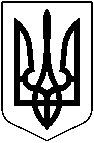 		                УКРАЇНА          МАЛИНСЬКА МІСЬКА РАДА ЖИТОМИРСЬКОЇ ОБЛАСТІРОЗПОРЯДЖЕННЯ                                                           МІСЬКОГО ГОЛОВИвід 21.12.2020 №170  Про скликання третього пленарного засідання першої сесії Малинської міської радивосьмого скликанняВідповідно до ст.42 та ст.46 Закону України «Про місцеве самоврядування в Україні», Регламенту Малинської міської ради сьомого скликання: 1. Скликати третє пленарне засідання першої сесії міської ради восьмого скликання 23 грудня 2020 року о 10.00 годині у великій залі адмінприміщення.2. На розгляд ради винести питання: Питання комунальної власності.Організаційні питання Програми.Питання бюджетуРізне.Міський голова                                                                      Олександр СИТАЙЛО